Käesolevaga tõendan, et laps on heas tervislikus seisundis ja võib osaleda võrkpallitreeningutel ja võistlustel.Perearst ................................... (nimi):		“........” ............................... 202... .a.			                ................................... (allkiri)____________________________________________Käesolevaga tõendan, et laps on heas tervislikus seisundis ja võib osaleda võrkpallitreeningutel ja võistlustel.Lapsevanem  ................................... (nimi):		“........” ............................... 202... .a.			                ................................... (allkiri)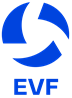 NOORVÕRKPALLURI SPORTIMIST LUBAV TÕENDEVF vormTK - 10NB!    Alla 5 treeningtunni nädalas treenivad lapsed kuuluvad jälgimisele perearsti poolt    tavatervisekontrolli käigus ning tõendi EVF vormil TK-10 peaks allkirjastama perearst, et lapsel sportimiseks piiranguid pole või tõendab lapsevanem ise oma allkirjaga, et on kursis lapse tervisliku seisundigaSportimist lubav tõend tuleb esitada treenerile enne võistlushooaja algustKlubi/Spordikool ......................................................Treener               ......................................................       Nimi:         ..........................................................        Eesnimi:    .........................................................         Sünniaeg: .........................................................        Sünnikoht:  .............................................................  